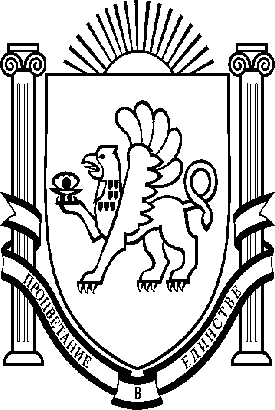 АДМИНИСТРАЦИЯЗыбинского сельского поселения Белогорского районаРеспублики КрымП О С Т А Н О В Л Е Н И Е03 марта 2022 г.	село  Зыбины	                   № 31Об утверждении Положения о системе управления охраной труда в администрации Зыбинского сельского поселенияБелогорского района Республики КрымВ соответствии с Трудовым кодексом Российской Федерации, Приказом Министерства труда России от 19.08.2016г. № 438н «Об утверждении Типового положения о системе управления охраной труда», вступлением с 01.03.2022г. в силу Федерального закона от 02.07.2021г. № 311-ФЗ « О внесении изменений в Трудовой кодекс Российской Федерации» администрация Зыбинского сельского поселения, постановляет:1.Утвердить положение о системе управления охраной труда в администрации Зыбинского сельского поселения Белогорского района Республики Крым согласно приложению.2.Обнародовать настоящее постановление на официальном Портале Правительства Республики   Крым   на   странице   Белогорского   муниципального   района в разделе муниципальные образования Белогорского района подраздел муниципальное образование Зыбинское сельское поселение, а также на информационном стенде в здании Администрации Зыбинского сельского поселения.3.Настоящее постановление вступает в силу с 01.03.2022г.4.Контроль за исполнением настоящего постановления оставляю за собой.Председатель Зыбинского сельского совета – главаадминистрации Зыбинского сельского поселения	      Т.А. КнижникПриложениек постановлению администрации Зыбинского сельского поселения от 03.03.2022г.	№ 31ПОЛОЖЕНИЕо системе управления охраной труда в администрации Зыбинского сельского поселения Белогорского района Республики КрымОбщие положения.Настоящее Положение разработано в соответствии с Трудовым кодексом Российской Федерации, Типовым положением о системе управления охраной труда, утвержденном приказом Министерства труда и социальной защиты Российской Федерации от 19 августа 2016 года № 438н, межгосударственным стандартом ГОСТ 12.0.230-2007 «Система стандартов безопасности труда. Системы управления охраной труда. Общие требования», национальным стандартом РФ ГОСТ Р 12.0.007-2009 «Система стандартов безопасности труда. Система управления охраной труда в организации. Общие требования по разработке, применению, оценке и совершенствованию» и иными нормативно-правовыми актами об охране труда.Система управления охраной труда (далее - СУОТ) - часть общей системы управления, обеспечивающая управление рискам и в области охраны здоровья и безопасности труда, связанными с деятельностью администрации Зыбинского сельского поселения Белогорского района Республики Крым (далее – администрация).Настоящее положение определяет порядок и структуру управления охраной труда в администрации, служит правовой и организационно-методической основой формирования управленческих структур, нормативных документов.Объектом управления является охрана труда - система сохранения жизни и здоровья работников в процессе трудовой деятельности, включающая в себя правовые, социально-экономические,	организационно-технические,	санитарно-гигиенические, лечебно-профилактические, реабилитационные и иные мероприятия.Условия труда - совокупность факторов производственной среды и трудового процесса, оказывающих влияние на работоспособность и здоровье работника.Безопасные условия труда - условия труда, при которых воздействие на работающих вредных и (или) опасных производственных факторов исключено либо уровни воздействия таких факторов не превышают установленных нормативов.Вредный производственный фактор - фактор производственной среды или трудового процесса, воздействие которого может привести к профессиональному заболеванию работника.Опасный производственный фактор - фактор производственной среды или трудового процесса, воздействие которого может привести к травме или смерти работника.Опасность - потенциальный источник нанесения вреда, представляющий угрозу жизни и (или) здоровью работника в процессе трудовой деятельности.Рабочее место - место, где работник должен находиться или куда ему необходимо прибыть в связи с его работой и которое прямо или косвенно находится под контролем работодателя. Общие требования к организации безопасного рабочего места устанавливаются федеральным органом исполнительной власти, осуществляющим функции по выработке и реализации государственной политики и нормативно-правовому регулированию в сфере труда, с учетом мнения Российской трехсторонней комиссии по регулированию социально-трудовых отношений.Средство индивидуальной защиты - средство, используемое для предотвращения или уменьшения воздействия на работника вредных и (или) опасных производственных факторов, особых температурных условий, а также для защиты от загрязнения.Средства коллективной защиты - технические средства защиты работников, конструктивно и (или) функционально связанные с производственным оборудованием,производственным процессом, производственным зданием (помещением), производственной площадкой, производственной зоной, рабочим местом (рабочими местами) и используемые для предотвращения или уменьшения воздействия на работников вредных и (или) опасных производственных факторов.Производственная деятельность - совокупность действий работников с применением средств труда, необходимых для оказание различных видов услуг. Требования охраны труда - государственные нормативные требования охраны труда, а также требования охраны труда, установленные локальными нормативными актами работодателя, в том числе правилами (стандартами) организации и инструкциями по охране труда.Государственная экспертиза условий труда - оценка соответствия объекта экспертизы государственным нормативным требованиям охраны труда.Профессиональный риск - вероятность причинения вреда жизни и (или) здоровью работника в результате воздействия на него вредного и (или) опасного производственного фактора при исполнении им своей трудовой функции с учетом возможной тяжести повреждения здоровья.Управление профессиональными рисками - комплекс взаимосвязанных мероприятий и процедур, являющихся элементами системы управления охраной труда и включающих в себя выявление опасностей, оценку профессиональных рисков и применение мер по снижению уровней профессиональных рисков или недопущению повышения их уровней, мониторинг и пересмотр выявленных профессиональных рисков.Политика в области охраны труда.Основными принципами системы управления охраной труда в администрации являются: обеспечение приоритета сохранения жизни и здоровья работников и лиц, в процессе их трудовой деятельности и организованного отдыха;гарантии прав работников на охрану труда;деятельность, направленная на профилактику и предупреждение производственного травматизма и профессиональной заболеваемости;обеспечение выполнения требований охраны труда, содержащихся в законодательстве Российской Федерации, отраслевых правилах по охране труда, а также в правилах безопасности, санитарных и строительных нормах и правилах, государственных стандартах, организационно-методических документах, инструкциях по охране труда для создания здоровых и безопасных условий труда;наличие квалифицированных специалистов по охране труда;планирование мероприятий по охране труда;неукоснительное исполнение требований охраны труда работодателем и работниками, ответственность за их нарушение.Основные задачи Системы управления охраной труда в администрации:реализация основных направлений политики организации в сфере охраны труда и выработка предложений по ее совершенствованию;разработка и реализация программ улучшения условий и охраны труда;создание условий, обеспечивающих соблюдение законодательства по охране труда, в том числе обеспечение безопасности эксплуатации зданий и сооружений, используемых в трудовом процессе, оборудования, приборов и технических средств трудового процесса;формирование безопасных условий труда;контроль за соблюдением требований охраны труда;- обучение и проверка знаний по охране труда, в том числе, создание и совершенствование непрерывной системы образования в области обеспечения охраны труда;предотвращение несчастных случаев с лицами, осуществляющих трудовую деятельность в администрации;охрана и укрепление здоровья персонала, лиц, осуществляющих трудовую деятельностьв администрации, организация их лечебно-профилактического обслуживания, создание оптимального сочетания режимов труда, производственного процесса, организованного отдыха.Цели работодателя в области Охраны труда.Основные цели работодателя в области охраны труда содержатся в Политике в области охраны труда, определенной разделом 2 настоящего Положения и достигаются путем реализации работодателем процедур, предусмотренных разделом 6.Обеспечение функционирования СУОТ(распределение обязанностей в сфере охраны труда между должностными лицами).Структура системы управления охраной труда:Организационно система управления охраной труда является двухуровневой.Управление охраной труда на первом уровне в соответствии с имеющимися полномочиями осуществляет работодатель.Управление охраной труда на втором уровне в соответствии с имеющимися полномочиями осуществляет комиссия по охране труда.Порядок организации работы по охране труда в администрации определяется ее Уставом, Правилами внутреннего трудового распорядка, должностными инструкциями и требованиями настоящего Положения.Обязанности работодателя по обеспечению безопасных условий труда работников в процессе трудовой деятельности:обеспечение безопасности работников при эксплуатации зданий, сооружений, оборудования, осуществлении технологических процессов, а также применяемых в производстве инструментов, сырья и материалов;обеспечение создания и функционирования системы управления охраной труда (далее – СУОТ);применение средств индивидуальной и коллективной защиты работников;обеспечение соответствующих требованиям охраны труда условий труда на каждом рабочем месте;соблюдение режима труда и отдыха работников в соответствии с трудовым законодательством и иными нормативными правовыми актами, содержащими нормы трудового права;проведение специальной оценки условий труда в соответствии с законодательством о специальной оценке условий труда;принятие мер по предотвращению аварийных ситуаций, сохранению жизни и здоровья работников при возникновении таких ситуаций, в том числе по оказанию пострадавшим первой помощи;расследование и учет несчастных случаев на производстве и профессиональных заболеваний в установленном порядке;обеспечение разработки и утверждения правил и инструкций по охране труда с учетом мнения выборного органа первичной профсоюзной организации или иного уполномоченного работниками органа в порядке, установленном ст. 372 ТК РФ для принятия локальных нормативных актов;обеспечение наличия комплекта нормативных правовых актов, содержащих требования охраны труда в соответствии со спецификой деятельности.Обязанности по обучению работников в области охраны труда:обучение безопасным методам и приемам выполнения работ и оказанию первой помощи пострадавшим на производстве, проведение инструктажа по охране труда, стажировки на рабочем месте и проверки знаний требований охраны труда.недопущение к работе лиц, не прошедших в установленном порядке обучение иинструктаж по охране труда, стажировку и проверку знаний требований охраны труда;ознакомление работников с требованиями охраны труда.Обязанности по контролю и информированию:организация контроля за состоянием условий труда на рабочих местах, а также за правильностью применения работниками средств индивидуальной и коллективной защиты.недопущение работников к исполнению ими трудовых обязанностей без прохождения обязательных медицинских осмотров, обязательных психиатрических освидетельствований, а также в случае медицинских противопоказаний.информирование работников об условиях и охране труда на рабочих местах, о риске повреждения здоровья, предоставляемых им гарантиях, полагающихся им компенсациях и средствах индивидуальной защиты .предоставление информации и документов, необходимых для выполнения соответствующих полномочий, федеральным органам исполнительной власти; органам исполнительной власти субъектов РФ в области охраны труда; органам профсоюзного контролябеспрепятственный допуск должностных лиц перечисленных органов исполнительной власти, а также органов Фонда социального страхования РФ и представителей органов общественного контроля в целях проведения проверок условий и охраны труда и расследования несчастных случаев на производстве и профессиональных заболеваний.обеспечение выполнения предписаний должностных лиц Роструда, других федеральных органов исполнительной власти, осуществляющих государственный контроль (надзор) в установленной сфере деятельности, и рассмотрения представлений органов общественного контроля в сроки, предусмотренные Трудовым кодексом РФ и иными федеральными законами.Обязанности социальной направленности:приобретение за счет собственных средств индивидуальной защиты, а также смывающих и обезвреживающих средств, прошедших обязательную сертификацию или декларирование соответствия в установленном законодательством РФ порядке;организация проведения за счет собственных средств в случаях, предусмотренных трудовым законодательством и иными содержащими нормы трудового права нормативными правовыми актами, обязательных предварительных, периодических, других обязательных медицинских осмотров, обязательных психиатрических освидетельствований работников, внеочередных медицинских осмотров, обязательных психиатрических освидетельствований работников по их просьбам в соответствии с медицинскими рекомендациями с сохранением за ними места работы (должности) и среднего заработка на время прохождения указанных медицинских осмотров, обязательных психиатрических освидетельствований;санитарно-бытовое обслуживание и медицинское обеспечение работников согласно требованиям охраны труда, а также доставка работников в медицинскую организацию для оказания им неотложной медицинской помощи;обязательное социальное страхование работников от несчастных случаев на производстве и профессиональных заболеваний.Права работодателя. Работодатель вправе:-контролировать безопасность с помощью дистанционного видеонаблюдения и аудиозаписи;-вести электронный документооборот в области ОТ;предоставлять дистанционный доступ к наблюдению за производством работ и базам электронных документов контролирующим органам;-приостановить работы при возникновении угрозы жизни и здоровью работников, в том числе при эксплуатации зданий и оборудования - до устранения угрозы;-создавать необходимые условия труда при приеме на работу инвалида или при признании таковым штатного сотрудника;согласовывать с другим работодателем мероприятия по предотвращению травматизма, если работы проводятся на его территории.Функции комиссии по охране трудаФункциями Комиссии являются:рассмотрение предложений работодателя, работников, трудового коллектива для выработки рекомендаций, направленных на улучшение условий и охраны труда работников;участие в проведении обследований состояния условий и охраны труда в администрации, рассмотрении их результатов и выработке рекомендаций работодателю по устранению выявленных нарушений;информирование работников администрации о проводимых мероприятиях по улучшению условий и охраны труда, профилактике производственного травматизма, профессиональных заболеваний;доведение до сведения работников администрации результатов специальной оценки условий труда и сертификации работ по охране труда;содействие в организации проведения предварительных при поступлении на работу и периодических медицинских осмотров и соблюдения медицинских рекомендаций при трудоустройстве;участие в рассмотрении вопросов финансирования мероприятий по охране труда в администрации, обязательного социального страхования от несчастных случаев на производстве и профессиональных заболеваний;подготовка и представление работодателю предложений по совершенствованию работ по охране труда и сохранению здоровья работников;рассмотрение проектов локальных нормативных правовых актов по охране труда и подготовка предложений по ним работодателю.Распределение обязанностей и ответственности по охране труда между работниками администрации.Обязанности работодателя в управлении охраной труда изложены в п. 4.2 настоящего Положения.Обязанности работников.Работодатель в силу ст. 22 ТК РФ имеет право требовать от работника исполнения следующих обязанностей:соблюдения требований охраны труда;правильного применения средств индивидуальной и коллективной защиты;прохождения обучения безопасным методам и приемам выполнения работ, оказанию первой помощи пострадавшим на производстве, инструктажа по охране труда, стажировки на рабочем месте, проверки знаний требований охраны труда;немедленного извещения непосредственного или вышестоящего руководителя о любой ситуации, угрожающей жизни и здоровью людей, о каждом несчастном случае, происшедшем на производстве, или об ухудшении состояния здоровья, в том числе о проявлении признаков острого профессионального заболевания (отравления);прохождения обязательных предварительных (при поступлении на работу) и периодических (в течение трудовой деятельности) и других обязательных медицинских осмотров по направлению работодателя в случаях, предусмотренных Трудовым кодексом РФ и иными федеральными законами.Права работника. Работник имеет право на:рабочее место, соответствующее требованиям охраны труда;обязательное социальное страхование от несчастных случаев на производстве и профессиональных заболеваний в соответствии с федеральным законом;получение достоверной информации от работодателя, соответствующих государственных органов и общественных организаций об условиях и охране труда на рабочем месте, о существующем риске повреждения здоровья, а также о мерах по защите от воздействия вредных и (или) опасных производственных факторов;обеспечение прав на санитарно-бытовое обслуживание;отказ от выполнения работ в случае возникновения опасности для его жизни и здоровьявследствие нарушения требований охраны труда, за исключением случаев, предусмотренных федеральными законами, до устранения такой опасности;обеспечение средствами индивидуальной и коллективной защиты в соответствии с требованиями охраны труда за счет средств работодателя;обучение безопасным методам и приемам труда за счет средств работодателя;личное участие или участие через своих представителей в рассмотрении вопросов, связанных с обеспечением безопасных условий труда на его рабочем месте, и в расследовании происшедшего с ним несчастного случая на производстве или профессионального заболевания;внеочередной медицинский осмотр в соответствии с медицинскими рекомендациями с сохранением за ним места работы (должности) и среднего заработка во время прохождения указанного медицинского осмотра.Комиссия по охране труда.Комиссия по охране труда (далее - Комиссия) является составной частью Системы управления охраной труда администрации.Работа Комиссии строится на принципах социального партнерства.Комиссия взаимодействует с государственными органами управления охраной труда, органами федеральной инспекции труда, другими государственными органами надзора и контроля.Комиссия в своей деятельности руководствуется законами и иными нормативными правовыми актами Российской Федерации, коллективным договором, иными локальными нормативными правовыми актами администрации.Задачами Комиссии являются:разработка на основе предложений членов Комиссии программы совместных действий с работодателем по обеспечению требований охраны труда, предупреждению производственного травматизма, профессиональных заболеваний;организация проведения проверок состояния условий и охраны труда на рабочих местах, подготовка соответствующих предложений работодателю по решению проблем охраны труда на основе анализа состояния условий и охраны труда, производственного травматизма и профессиональной заболеваемости;информирование работников о состоянии условий и охраны труда на рабочих местах, существующем риске повреждения здоровья, средствах индивидуальной защиты.Процедуры направленные на достижение целей работодателя в области охраны труда.Подготовка и обучение персонала по охране труда.Обучение и проверка знаний требований охраны труда.Обучение по охране труда и проверку знаний требований охраны труда всех работников осуществляют с целью обеспечения профилактических мер по сокращению производственного травматизма и профессиональных заболеваний. Ответственность за организацию и своевременность обучения по охране труда и проверку знаний требований охраны труда работников несет руководитель администрации в порядке, установленном законодательством Российской Федерации.Обучение по охране труда предусматривает:вводный инструктаж;инструктаж на рабочем месте: первичный, повторный, внеплановый и целевой;обучение руководителей и специалистов, а также обучение иных отдельных категорий, застрахованных в рамках системы обязательного социального страхования.Все принимаемые на работу лица, а также командированные в работники проходят в установленном порядке вводный инструктаж.Вводный инструктаж по охране труда проводят по программе, разработанной на основании законодательных и иных нормативных правовых актов Российской Федерации сучетом специфики деятельности администрации.Повторный, внеплановый и целевой инструктажи на рабочем месте проводит должностное лицо, прошедшее в установленном порядке обучение по охране труда и проверку знаний требований охраны труда, назначенное главой администрации.Первичный инструктаж на рабочем месте проводят до начала самостоятельной работы:со всеми вновь принятыми работниками;с работниками, переведенными в установленном порядке из другого структурного подразделения, либо работниками, которым поручается выполнение новой для них работы.Вводный и первичный инструктаж на рабочем месте проводится по программам, разработанным и утвержденным в установленном порядке в соответствии с требованиями законодательных и иных нормативных правовых актов по охране труда, локальных нормативных актов организации, инструкций по охране труда.Повторный инструктаж проходят все работники не реже одного раза в 6 месяцев по программам, разработанным для проведения первичного инструктажа на рабочем месте.Внеплановый инструктаж проводят:при введении в действие новых или изменении законодательных и иных нормативных правовых актов, содержащих требования охраны труда, а также инструкций по охране труда;при изменении технологических процессов, замене или модернизации оборудования, приспособлений и других факторов, влияющих на безопасность труда;при нарушении работниками требований охраны труда, если эти нарушения создали реальную -грозу наступления тяжких последствий (несчастный случай, авария и т.п.);-по требованию должностных лиц органов государственного надзора и контроля;по решению руководителя администрации.Целевой инструктаж проводят при выполнении разовых работ, ликвидации последствий аварий, стихийных бедствий и работ, на которые оформляют наряд-допуск, разрешение или другие специальные документы, а также при проведении массовых мероприятий.Обучение руководителей и специалистов.Глава и специалисты администрации проходят обучение по охране труда в объеме должностных обязанностей при поступлении на работу, далее - по мере необходимости, но не реже одного раза в три года.Обучение по охране труда проходят в обучающих организациях в области охранытруда: главы.глава администрации, специалисты администрации в соответствии с распоряжениемРуководитель и специалисты администрации проходят очередную проверкузнаний требований охраны труда не реже одного раза в три года.Внеочередную проверку знаний требований охраны труда работников администрации независимо от срока проведения предыдущей проверки проводят:при введении новых или внесении изменений и дополнений в действующие законодательные и иные нормативные правовые акты, содержащие требования охраны труда. При этом осуществляют проверку знаний только этих законодательных и нормативных правовых актов;при назначении или переводе работников на другую работу, если новые обязанности требуют дополнительных знаний по охране труда;по требованию должностных лиц федеральной инспекции труда, других органов государственного надзора и контроля, а также федеральных органов исполнительной власти, а также руководителем администрации (или уполномоченного им лица) при установлении нарушений требований охраны труда и недостаточных знаний требований безопасности и охраны труда;после происшедших аварий и несчастных случаев, а также при выявлении неоднократных нарушений работниками требований нормативных правовых актов по охранетруда;при перерыве в работе в данной должности более одного года.Объем и порядок процедуры внеочередной проверки знаний требований охранытруда определяет сторона, инициирующая ее проведение.Организация и проведения специальной оценки условий труда.Управление профессиональными рисками.Организация и проведение наблюдения за состоянием здоровья работников.Информирование работников об условиях труда на их рабочих местах, уровнях профессиональных рисков, а также о предоставляемых им гарантиях, полагающихся компенсациях.Обеспечение работников средствами индивидуальной и коллективной защиты, смывающими и обезвреживающими средствами.Исходный анализ опасностей и оценка рисков.Основными принципами обеспечения безопасности труда являются:предупреждение и профилактика опасностей (реализация мероприятий по улучшению условий труда, включая ликвидацию или снижение уровней профессиональных рисков или недопущение повышения их уровней, с соблюдением приоритетности реализации таких мероприятий;минимизация повреждения здоровья работников.Принцип минимизации повреждения здоровья работников - предусмотрение мер, обеспечивающих постоянную готовность к локализации (минимизации) и ликвидации последствий реализации профессиональных рисков.Приоритетность реализации мероприятий по улучшению условий и охраны труда, ликвидации или снижению уровней профессиональных рисков либо недопущению повышения их уровней устанавливается в примерном перечне, указанном в части третьей статьи 225 Трудового кодекса РФ.Основным процессом в администрации является административно управленческая деятельность работников с применением персональных компьютеров и оргтехники.Администрация не осуществляет деятельности, подлежащей лицензированию в сфере промышленной безопасности и обращения с отходами производства и потребления, не является субъектом электроэнергетики, не имеет в собственности технических устройств, тепловых и электроустановок, эксплуатация которых контролируется Ростехнадзором.Основными опасностями для работников являются (по мере значимости риска и возможного ущерба):риски, связанные с возможностью возникновения и развития пожара;травма при служебных командировках и при использовании служебного транспорта;падение	(подскальзывание,	спотыкание)	при	перемещении	по	территории	и помещению;поражение электрическим током при несанкционированном осуществлении ремонта электрооборудования;перепад по высоте до 1,8 метра при эпизодическом использовании приставных лестниц и стремянок;психоэмоциональные нагрузки, связанные с особыми условиями труда, повышенной ответственностью за результат труда, общением с людьми;зрительное утомление при работе с персональными компьютерами;приём людей в период роста простудной заболеваемости;острые кромки бумаги, неисправные части строительных конструкций, канцелярских- принадлежностей, оргтехники и др.;- электромагнитное излучение мобильных телефонов при их использовании в рабочеевремя;факторы микроклимата (температура, скорость движения и влажность воздуха, в томчисле при работе систем кондиционирования);шум (голос, телефоны) в служебных помещениях;нагрузка на шейно-плечевой пояс, неудобное расположение ног при работе с персональным компьютером, стереотипные движения по управлению манипулятором «мышь»;прочие.Процедура обеспечения оптимальных режимов труда и отдыха.Режим труда и отдыха работников устанавливается Правилами трудового распорядка администрации.Для работников, занятых использованием персональных компьютеров, имеются специальные перерывы для отдыха и проветривания помещений. Во время перерывов организуются «физкультурные минутки» по методике, изложенной СанПиН 2.2.2/2.4.1340-03.В целях защиты от возможного перегревания или охлаждения, при температуре воздуха на рабочих местах выше или ниже допустимой по СанПиН 2.2.4.3359-16, время пребывания на рабочих местах ограничивается руководителями структурных подразделений с учётом объема служебных задач, рекомендаций Минтруда России и Роспотребнадзора.Процедуры обеспечения безопасных условий труда. Все помещения должны:иметь исправные двери, окна, строительные элементы и конструкции, инженерные сети и коммуникацию, электрическую проводку и освещение;подлежать ремонту по необходимости и ежедневной влажной уборке. В помещениях обеспечивается удобство проходов.При обстановке помещений запрещается:использовать при эстетическом оформлении интерьера опасные способы размещения полок, картин, цветов и других декоративных элементов;использовать части строительных конструкций окон и рам для крепления или опирания инвентаря, мебели и др.;располагать полки с цветами над розетками или над рабочими местами;подвешивать к потолку объекты, могущие вызвать травмирование;закрывать	датчики	систем	пожарного	оповещения,	элементы	систем кондиционирования, а также доступ к окнам, электрическим розеткам;самостоятельно	осуществлять	внесение	изменений	в	конструкцию	элементов помещения, в том числе ограждающих барьеров.Рабочие места должны обеспечивать:устойчивое положение и свободу движений работника;эргономичное и безопасное размещение оргтехники;безопасное и удобное обслуживание и уборку;соответствующие условия микроклимата;необходимую естественную и искусственную освещённость;безопасный доступ и возможность быстрой эвакуации;безопасность лиц, не связанных с эксплуатацией рабочего места (наличие проходов, установленных стульев для ожидающих посетителей и др.).Организация, взаимное расположение и состояние рабочих мест, помещений, проходов и коридоров, лестничных клеток, покрытий полов, потолков, перил и лестниц должны обеспечивать безопасное передвижение работников.Санитарно-бытовые помещения должны содержаться в чистоте, использоваться с исправными системами принудительной вентиляции, водоснабжения и канализации, укомплектовываться полотенцами бумажными, смывающими средствами и освежителями воздуха.Размещение личных транспортных средств работников возможно на специально отведённых площадях по согласованию с руководством.Территория вокруг здания и вход в здание должны содержаться в чистоте, очищаться от наледи. Место для курения должно отвечать требованиям пожарной безопасности.Персональные компьютеры и офисная оргтехника должны:эксплуатироваться в соответствии с СанПиН 2.2.2/2.4.1340-03;применяться в соответствии с условиями эксплуатации;иметь сертификат соответствия, проверяемый в процессе покупки;ремонтироваться силами специализированных организаций.При эксплуатации электрооборудования в соответствии с требованиями Правил противопожарного режима запрещается:а) эксплуатировать электропровода и кабели с видимыми нарушениями изоляции, пользоваться розетками, выключателями с повреждениями;б) эксплуатировать светильники со снятыми колпаками (рассеивателями), предусмотренными конструкцией светильника;в) пользоваться электрочайниками и электронагревательными приборами, не имеющими устройств тепловой защиты;г) применять нестандартные электронагревательные приборы;д) оставлять без присмотра включенными в электрическую сеть электронагревательные приборы, а также другие бытовые электроприборы, в том числе находящиеся в режиме ожидания, за исключением электроприборов, которые могут и (или) должны находиться в круглосуточном режиме работы;е) размещать у электрощитов горючие вещества и материалы;ж) использовать временную электропроводку, а также удлинители для питания электроприборов, не предназначенные для временных работ.Планирование мероприятий по реализации процедур направленных на достижение целей работодателя в области Охраны труда.С целью планирования мероприятий по реализации процедур, направленных на достижение целей в области охраны, работодатель организует разработку, пересмотр и актуализацию плана мероприятий по охране труда (далее - План).В Плане отражаются:результаты проведенного работодателем анализа состояния условий и охраны труда в администрации;-общий перечень мероприятий, проводимых при реализации процедур;ответственные лица за реализацию мероприятий, проводимых при реализации процедур;источник финансирования мероприятий, проводимых при реализации процедур.6.10. Планирование улучшения функций СУОТПри планировании улучшения функционирования СУОТ руководитель администрации проводит анализ эффективности функционирования СУОТ, предусматривающий оценку следующих показателей:степень достижения целей работодателя в области охраны труда;способность СУОТ обеспечивать выполнение обязанностей работодателя, отраженных в Политике по охране труда;необходимость изменения критериев оценки эффективности функционирования СУОТ.Реагирование на аварии, несчастные случаи, отравления и профессиональныезаболевания.С целью обеспечения и поддержания безопасных условий труда, недопущения случаев производственного травматизма и профессиональной заболеваемости работодатель устанавливает порядок выявления потенциально возможных аварий, порядок действий в случае их возникновения.При установлении порядка действий при возникновении аварии разработчиком инструкций учитываются существующие и разрабатываемые планы реагирования на аварии и ликвидации их последствий, а также необходимость гарантировать в случае аварии:защиту людей, находящихся в рабочей зоне, при возникновении аварии посредством использования внутренней системы связи и координации действий по ликвидации последствий аварии;возможность работников остановить работу и/или незамедлительно покинуть рабочее место и направиться в безопасное место;прекращение работ в условиях аварии;предоставление информации об аварии соответствующим компетентным органам,службам и подразделениям по ликвидации аварийных и чрезвычайных ситуаций, надежной связи работодателя с ними;оказание первой помощи пострадавшим в результате аварий и несчастных случаев на производстве и при необходимости вызов скорой медицинской помощи, выполнение противопожарных мероприятий и эвакуации всех людей, находящихся в рабочей зоне;подготовку работников для реализации мер по предупреждению аварий, обеспечению готовности к ним и к ликвидации их последствий.Результаты реагирования на аварии, несчастные случаи и профессиональные заболевания оформляются работодателем в форме акта с указанием корректирующих мероприятий по устранению причин, повлекших их возникновение.Микроповреждения и микротравмы.Работодатель самостоятельно учитывает и рассматривает обстоятельства и причины, приведшие к возникновению у работников микроповреждений (микротравм). Основанием для регистрации микроповреждения (микротравмы) работника и рассмотрения обстоятельств и причин, приведших к его возникновению, является обращение пострадавшего к своему непосредственному или вышестоящему руководителю, работодателю (его представителю).Управление документами СУОТ.С целью организации управления документами СУОТ работодатель устанавливает формы и рекомендации по оформлению локальных нормативных актов и иных документов, содержащих структуру системы, обязанности и ответственность в сфере охраны труда и конкретного исполнителя, процессы обеспечения охраны труда и контроля, необходимые связи между обеспечивающие функционирование СУОТ.В качестве особого вида документов СУОТ, которые не подлежат пересмотру, актуализации, обновлению и изменению, определяется контрольно учетные документы СУОТ, включая:акты и иные записи данных, вытекающие из осуществления СУОТ;журналы учета и акты записей данных об авариях, несчастных случаях, профессиональных заболеваниях;записи данных о воздействиях вредных (опасных) факторов производственной среды и трудового процесса на работников и наблюдении за условиями труда и за состоянием здоровья работников.